Что такое педикулёз?Что такое педикулез (вши)?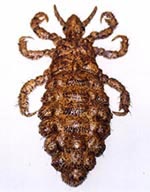 Педикулез (вшивость) - это паразитарное заболевание кожи, возбудителем которого является человеческая вошь – мелкое насекомое, паразитирующее на коже и одежде. Проявляется педикулез, в основном, зудом в месте укусов вшей (зуд кожи головы, зуд в области половых органов). Вши паразитируют исключительно на млекопитающих. Питаются кровью хозяина, а яйца (гниды) плотно приклеивают к волосам. Как правило, число больных педикулезом возрастает, когда люди живут скученно в плохих гигиенических условиях (во время войн, катастроф). В настоящее время чаще заражаются вшами дети. Вши известны людям с давних времен. Засохшие вши были обнаружены у египетских и индейских мумий. Первые сообщения о вшах встречаются в трудах Аристотеля (около 2,5 тысяч лет назад). В настоящее время в Европе пик заболеваемости педикулезом приходится на начало осени, когда дети возвращаются из лагерей домой. Иногда возникают вспышки педикулеза в школах, детских садах, санаториях, летних лагерях.Каковы причины возникновения педикулеза? Как правило, педикулез развивается при неблагоприятных условиях внешней среды (большие коллективы людей, отсутствие элементарных гигиенических условий, низкий культурный и экономический уровень общества). Иногда вшивость возникает и у чистоплотных людей при контакте с зараженным вшами человеком. Грудные дети заражаются вшами от родителей, при кормлении грудью и наличии у матери вшей вблизи соска. Возбудитель педикулеза - это насекомое вошь. Существует 3 вида вшей. Каждый из них вызывает одну из разновидностей педикулеза (вшивости): головной педикулез, платяной педикулез, лобковый педикулез.Головной педикулез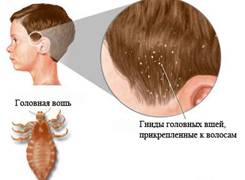 Причиной головного педикулеза является головная вошь (Pediculus humanus capitis). Головные вши живут до 40 дней. В течение 35 дней вошь откладывает до 10-12 яиц (гнид) в день. Обычно гниды крепятся на волосах и выглядят как прозрачные округлые мешочки, наполненные жидкостью. Гниды очень плотно прикреплены к волосяному стержню.
После выхода из яйца (гниды) молодая вошь начинает питаться кровью человека и расти. По бокам головных вшей заметна яркая пигментация. Наличие головных вшей свидетельствует о плохой гигиенической обстановке в коллективе, а также о нечистоплотности людей.Головные вши живут на волосистой части головы. Головные вши чаще всего встречаются у девочек и у женщин, так как лучше выживают в длинных волосах. Как правило, заражение вшами происходит через расчески, головные уборы, щетки для волос. Также возможен и переход паразита с одного человека на другого. 
Головные вши чрезвычайно проворны и способны высоко прыгать.Лобковый педикулезПричиной лобкового педикулеза является лобковая вошь (Pediculus pubis) или площица.
Как правило, лобковая вошь откладывает яйца (гниды) на коже лобка и мошонки. Размеры лобковой вши достигают 1-3 мм. Внешне лобковая вошь напоминает краба (имеет короткое и широкое тело). Иногда лобковый педикулез встречается в области бровей, ресниц, усов, бороды, подмышечных ямок. Лобковый педикулез чаще встречается у молодых людей. Лобковый педикулез передается половым путем. Но возможны и другие пути передачи лобковой вшивости: через постель, мочалку, полотенце и другие предметы личной гигиены.Платяной педикулезПричиной платяного педикулеза является платяная вошь (Pediculus humanus corporis). Платяные вши обитают в складках одежды и белья. Они поражают участки кожи, которые контактируют со складками белья (в области шеи, между лопатками и в области поясницы). Как правило, платяная вошь переходит на тело человека только для сосания крови. Платяной педикулез в основном встречается у людей, которые проживают в плохих условиях, у бездомных, не соблюдающих гигиену.Факторы, которые способствуют распространению педикулеза:Туризм.Миграция людей.Проживание в больших коллективах.Отсутствие санитарных условий.Основные симптомы и признаки педикулезаОт момента заражения вшами (педикулезом) до первых признаков болезни может пройти несколько недель.Основными симптомами и признаками педикулеза являются:1) Кожный зуд в месте укуса воши Зуд является самым распространенным проявлением вшивости. Зуд встречается при любой форме педикулеза (головной педикулез, платяной педикулез, лобковый педикулез). При головном педикулезе наиболее часто больных беспокоит зуд кожи головы (за ушными раковинами, в области висков и затылка). При головном педикулезе зуд у больных слабой интенсивности, иногда пациенты жалуются лишь на небольшой дискомфорт в области укуса вшей. В случае платяных вшей зуд является невыносимым. Как правило, зуд при платяном педикулезе распространен по всему телу. Пациенты с платяными вшами не могут уснуть, так как ночью зуд усиливается.
В случае лобкового педикулеза пациенты жалуются на зуд и чувство жжения в области половых органов и заднего прохода или в области век. При лобковом педикулезе зуд сравнительно умеренной интенсивности.2) Сыпь как симптом вшейОбычно сыпь при педикулезе появляется спустя несколько дней после укусов вшей. Для головного педикулеза характерны пятна красного цвета на волосистой части головы. В случае платяного педикулеза у больных наблюдается повсеместная пигментация, кожа приобретает синюшный оттенок («кожа бродяг»).При лобковом педикулезе на месте укусов площиц появляются пятна голубого цвета от 3 мм до 1 см (чаще в области живота, бедер). Голубые пятна являются результатом окрашивания кожи продуктами распада гемоглобина, который высвобождается при укусах вшей.3) Расчёсы (экскориации)При длительном течении педикулеза из-за зуда больной расчесывает участки кожи, покусанные вшами. Иногда на месте расчесов при вшивости появляются гнойные корочки.4) Наличие гнид в волосахНаличие гнид на волосах - это один из неопровержимых признаков вшей. Гниды характерны только для головных и лобковых вшей. Гниды выглядят как маленькие (2-3 мм) серебристые пузырьки, прикрепленные к волосам. Гниды могут быть живыми и мертвыми. Мертвые гниды чаще имеют тусклую окраску.Диагностика педикулезаДля выявления педикулеза необходимо обнаружить вшей или живых гнид.
При педикулезе можно использовать флуоресцентный метод под лампой Вуда. При данном методе диагностике живые гниды флюоресцируют белого (или голубого) цвета, пустые гниды серого цвета. Какие могут быть осложнения при педикулезе?Вторичная бактериальная инфекция (пиодермия) на коже головы, заушных областей, лицаБлефарит, конъюнктивитЛимфаденитСыпной тиф (вши являются переносчиками сыпного тифа)Сепсис.Лечение педикулеза. Как избавиться от вшей?При лечении педикулеза необходимо обеспечить уничтожение как гнид (яиц), так и взрослых вшей. В зависимости от вида вшей способ лечения педикулеза отличается. В настоящее время на фармацевтическом рынке представлено огромное количество различных растворов и шампуней для лечения педикулеза. Но правильно подобрать средство с учетом индивидуальных особенностей человека, а также в зависимости от локализации паразитов, поможет лишь врач дерматовенеролог.Одним из основных моментов в лечении педикулеза является механическое удаление гнид. Также при вшах нужно сбрить все волосы там, где это возможно (на лобке, подмышках).
В случае платяного педикулеза одежду и белье следует прокипятить (простой стирки может быть недостаточно) и на неделю вывесить белье в проветриваемом месте. Наиболее эффективным методом считается обеззараживание белья в пароформалиновой камере.
Иногда перед стиркой можно обработать одежду противопедикулезными препаратами. Нужно тщательно обработать складки белья (именно там могут откладываться гниды). При распространенном платяном педикулезе помимо белья необходимо также обработать и больного педикулоцидными препаратами.Особенности лечения вшей у детейКак уже было сказано выше, чаще всего заражаются вшами дети. Зараженного вшами ребенка следует сразу изолировать от здоровых детей. Лечение вшей у детей проводится осторожно. Следует помнить, что все противопедикулезные средства токсичны, поэтому нельзя допускать их попадания в глаза, нос или рот ребенка. Если после нанесения средства от вшей ребенок вдруг почувствовал себя плохо, нужно сразу смыть средство и обратиться к врачу.
Профилактика педикулезаПрофилактика педикулеза заключается в соблюдении гигиенических мер.
Необходимо регулярно менять белье и одежду (не реже 2-х раз в неделю). Также важно постоянно стирать постельное белье при высокой температуре, не пользоваться чужими постельными принадлежностями. Следует тщательно проглаживать одежду (особенно в области швов). Профилактические мероприятия в коллективах (детских садах, школах, студенческих общежитиях) должны осуществляться воспитателями и медицинскими работниками, прикрепленными к детскому учреждению.КУ ХМАО-Югры «СККВД» - врач дерматовенеролог Марина Владимировна Крамарь,заведующий амбулаторно-поликлиническим отделением Елена Николаевна Ефанова